    Memory stick - Hardware1   Connect and name your memory stick2   Connect your memory stick  and view your files and folders using Explorer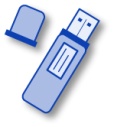 3   Safely remove your memory stick from the computer    Memory stick - Hardware1   Connect and name your memory stick2   Connect your memory stick  and view your files and folders using Explorer3   Safely remove your memory stick from the computer     Memory stick - Hardware1   Connect and name your memory stick2   Connect your memory stick  and view your files and folders using Explorer3   Safely remove your memory stick from the computer    Memory stick - Hardware1   Connect and name your memory stick2   Connect your memory stick  and view your files and folders using Explorer3   Safely remove your memory stick from the computer     Memory stick - Hardware1   Connect and name your memory stick2   Connect your memory stick  and view your files and folders using Explorer3   Safely remove your memory stick from the computer    Memory stick - Hardware1   Connect and name your memory stick2   Connect your memory stick  and view your files and folders using Explorer3   Safely remove your memory stick from the computer    Memory stick - Hardware1   Connect and name your memory stick2   Connect your memory stick  and view your files and folders using Explorer3   Safely remove your memory stick from the computer     Memory stick - Hardware1   Connect and name your memory stick2   Connect your memory stick  and view your files and folders using Explorer3   Safely remove your memory stick from the computer     Memory stick - Hardware1   Connect and name your memory stick2   Connect your memory stick  and view your files and folders using Explorer3   Safely remove your memory stick from the computer     Memory stick - Hardware1   Connect and name your memory stick2   Connect your memory stick  and view your files and folders using Explorer3   Safely remove your memory stick from the computer     Memory stick - Hardware1   Connect and name your memory stick2   Connect your memory stick  and view your files and folders using Explorer3   Safely remove your memory stick from the computer     Memory stick - Hardware1   Connect and name your memory stick2   Connect your memory stick  and view your files and folders using Explorer3   Safely remove your memory stick from the computer     Memory stick - Hardware1   Connect and name your memory stick2   Connect your memory stick  and view your files and folders using Explorer3   Safely remove your memory stick from the computer     Memory stick - Hardware1   Connect and name your memory stick2   Connect your memory stick  and view your files and folders using Explorer3   Safely remove your memory stick from the computer     Memory stick - Hardware1   Connect and name your memory stick2   Connect your memory stick  and view your files and folders using Explorer3   Safely remove your memory stick from the computer     Memory stick - Hardware1   Connect and name your memory stick2   Connect your memory stick  and view your files and folders using Explorer3   Safely remove your memory stick from the computer     Memory stick - Hardware1   Connect and name your memory stick2   Connect your memory stick  and view your files and folders using Explorer3   Safely remove your memory stick from the computer     Memory stick - Hardware1   Connect and name your memory stick2   Connect your memory stick  and view your files and folders using Explorer3   Safely remove your memory stick from the computer     Memory stick - Hardware1   Connect and name your memory stick2   Connect your memory stick  and view your files and folders using Explorer3   Safely remove your memory stick from the computer     Memory stick - Hardware1   Connect and name your memory stick2   Connect your memory stick  and view your files and folders using Explorer3   Safely remove your memory stick from the computer     Memory stick - Hardware1   Connect and name your memory stick2   Connect your memory stick  and view your files and folders using Explorer3   Safely remove your memory stick from the computer     Memory stick - Hardware1   Connect and name your memory stick2   Connect your memory stick  and view your files and folders using Explorer3   Safely remove your memory stick from the computer     Memory stick - Hardware1   Connect and name your memory stick2   Connect your memory stick  and view your files and folders using Explorer3   Safely remove your memory stick from the computer     Memory stick - Hardware1   Connect and name your memory stick2   Connect your memory stick  and view your files and folders using Explorer3   Safely remove your memory stick from the computer 